DEMANDE DE RENOUVELLEMENT DE LA PRESTATION DE SERVICE ET ATTESTATION DE NON-CHANGEMENT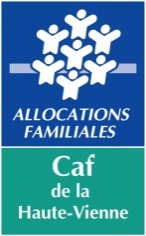 (à retourner par mail : afc-partenaires.caflimoges@caf.cnafmail.fr)Je soussigné(e) :	 Maire de 		 Président(e) de la Communauté de Communes de	 Président(e) de l’association		 Autre		Adresse : 	Tél. : 	@ : 	Sollicite le renouvellement de la convention d’objectifs et de financement pour :Nom de l’équipement : Type de prestation de service : Contrat local d’accompagnement à la scolaritéAvec effet au 01/09/2024Et atteste du non-changement de :Pièces obligatoires à fournir pour le renouvellement de la prestation de service :Fait à : 		Cachet et signatureLe :		AssociationsMutuellesCollectivités territorialesEntreprisesN° SIRETN° SIRETN° SIRETN° SIRETStatutsStatutsStatutsStatutsRelevé d’identité bancaireRelevé d’identité bancaireRelevé d’identité bancaireRelevé d’identité bancaireDéclaration en PréfectureDemande d’immatriculation au registre national des mutuelles.Arrêté préfectoral portant création d’un SIVU/SIVOM/EPCI/ Communauté de communes et détaillant le champ de compétenceSi vous êtes gestionnaire d’un EAJE : Autorisation de fonctionnementSi vous êtes gestionnaire d’un EAJE : Autorisation de fonctionnementSi vous êtes gestionnaire d’un EAJE : Autorisation de fonctionnementSi vous êtes gestionnaire d’un EAJE : Autorisation de fonctionnementAssociationsMutuellesCollectivités territorialesEntreprisesListe datée des membres du conseil d’administration et du bureauListe datée des membres du conseil d’administration et du bureauExtrait K bis du registre du commerce délivré et signé par le greffier du Tribunal de commerce, datant de moins de 3 moisAttestation Cerfa CA3 si assujettissement à la TVAAttestation de non-changementFiche monenfant.fr si vous n’êtes pas habilitéAttestation de non-changementFiche monenfant.fr si vous n’êtes pas habilitéAttestation de non-changementFiche monenfant.fr si vous n’êtes pas habilitéAttestation de non-changementFiche monenfant.fr si vous n’êtes pas habilitéSi vous êtes gestionnaire d’un EAJE :Projet d’établissementRèglement de fonctionnementSi vous êtes gestionnaire d’un EAJE :Projet d’établissementRèglement de fonctionnementSi vous êtes gestionnaire d’un EAJE :Projet d’établissementRèglement de fonctionnementSi vous êtes gestionnaire d’un EAJE :Projet d’établissementRèglement de fonctionnementSi vous êtes gestionnaire d’un ALSH :Projet pédagogiqueProjet éducatifGrille tarifaireSi vous êtes gestionnaire d’un ALSH :Projet pédagogiqueProjet éducatifGrille tarifaireSi vous êtes gestionnaire d’un ALSH :Projet pédagogiqueProjet éducatifGrille tarifaireSi vous êtes gestionnaire d’un ALSH :Projet pédagogiqueProjet éducatifGrille tarifaire